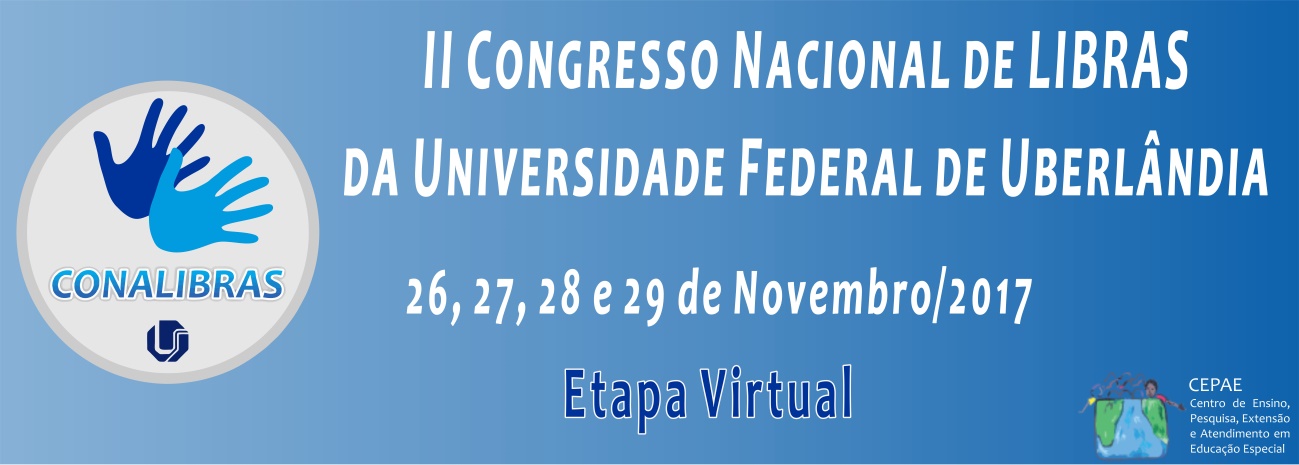 PADRONIZAÇÃO DO TEXTO COMPLETO DO PÔSTER (Resumo expandido) CONFECÇÃO DO PÔSTERMais detalhes disponível na aba – Modelo do Resumo expandidoDatas importantes29/11 – Data limite para inscrição de participação geral do evento 22/11 - Data limite para inscrições com apresentação de trabalho Comunicação Oral e Pôster (resumo) - trabalhos2conalibrasufu@gmail.com 19/11 a 24/11 - Resultado de trabalhos aprovados 26/11 - Início das atividades do II Congresso Nacional de Libras da Universidade Federal de Uberlândia – CONALIBRAS-UFU – Etapa Virtual10/02/2018 – Data limite para o envio do trabalho completo (artigo e/ou resumo expandido) – trabalhos2conalibrasufu@gmail.comOrientações para formatação dos textos - Resumo expandido• O texto deve ser apresentado no seguinte formato: margens superior/ inferior e direita/ esquerda igual a 3 cm; espaço entre linhas 1,5; fonte Arial tamanho 12; sem recuo para parágrafo e corpo do texto justificado; apresentar entre 4 e 6 páginas.• Digitado no formato de arquivo Microsoft Word.A estrutura do resumo expandido deve seguir essa sequência respectivamente: • Título, tamanho 12, centralizado, negrito, caixa alta.• Após o título, salte uma linha coloque o nome (s) completo (s) do (da/s) autor (es/as), seguido da instituição, e-mail, indicação do eixo temático e da categoria Pôster de Pesquisa – alinhado à direita.• Após os nomes dos autores, salte duas linhas, coloque o Resumo (para o artigo). • Resumo deve vir na primeira folha do texto completo e entra na contagem das páginas (de 4 a 6). Apresentar caráter informativo, expondo o objetivo, problema, metodologia e resultados (finais, parciais ou considerações). Deve conter entre 200 e 250 palavras, estruturado em um único parágrafo, em espaço simples e fonte 10. Seguido de três palavras-chave que identifiquem o conteúdo do artigo, separadas por ponto e vírgula.• Após o resumo, salte uma linha, comece o texto. • O Resumo expandido desta modalidade (Pôster) deve ter entre 4 a 6 páginas, incluindo resumo, referências bibliográficas, apêndices e/ou anexos (quando houver); deve seguir a última versão das normas da ABNT (Associação Brasileira de Normas Técnicas). Apresentar paginação.• O texto deve conter: Introdução, Objetivos, Referencial teórico, Metodologia, Desenvolvimento, Resultados (ou parciais consistentes) e Discussão além de apontar o nível de pesquisa que se encontra ou a modalidade do trabalho quais sejam: Pesquisa concluída, Pesquisa em estágio inicial, Pesquisa em andamento, Projeto de pesquisa ou Relato de experiência.• RESUMO EXPANDIDO:  para publicação, deverá conter de 4 a 6 páginas, com data limite para envio pelo e-mail: trabalhos2conalibrasufu@gmail.com até 10/02/2018 (70 dias após o termino do evento) CONFECÇÃO DO PÔSTEROrientações para a confecção do Pôster:• Dimensões: Largura 100cm x Altura 90cm.• Devem combinar texto, gráficos, imagens, etc.• Os pôsteres serão expostos em local e data que serão informadas junto com os resultados dos trabalhos aprovados.• A apresentação gráfica do pôster selecionado deverá conter os seguintes itens: título centralizado; nome(s) do(s) expositor(es) e da instituição (alinhado à direita); introdução; problema/questões; objetivos; metodologia; resultados e/ou conclusões; referências. É de responsabilidade do participante apresentar o pôster impresso para ser afixado no dia designado para tal atividade. (Vide modelo de pôster em anexo no site).Após aprovação do trabalho e confecção do pôster, deverá ser encaminhado para o e-mail trabalhos2conalibrasufu@gmail.com com o arquivo do pôster no formato digital para ser anexado na publicação.